ATATÜRK ÜNİVERSİTESİ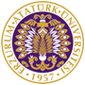 AŞKALE MESLEK YÜKSEKOKULU MÜDÜRLÜĞÜMazeret Ders Talep Dilekçesi
ÖĞRENCİNİN :Mazeretin Nedeni :		 Tarih :	.…/……../20…	                          Adı Soyadı :		            İmza :Not : Bu evrak doldurulduktan sonra Aşkale  Meslek Yüksekokulu Evrak Kayıt Bürosuna teslim edilir.Adı SoyadıNumarasıKayıt YılıProgramıAdresie-postasıTelefonuS.NoDersin KoduDersin AdıY.YılıK.S